Activating the distance training in Benha University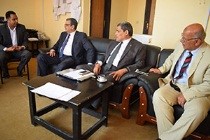 The faculty and leadership development center organizes the first distance training course on Monday, 8-5-2017 for the Kuwaiti post-graduate students according to the instructions of Prof.Dr. El-Sayed EL-Kady, the university president in activating the distance training in Benha University.    